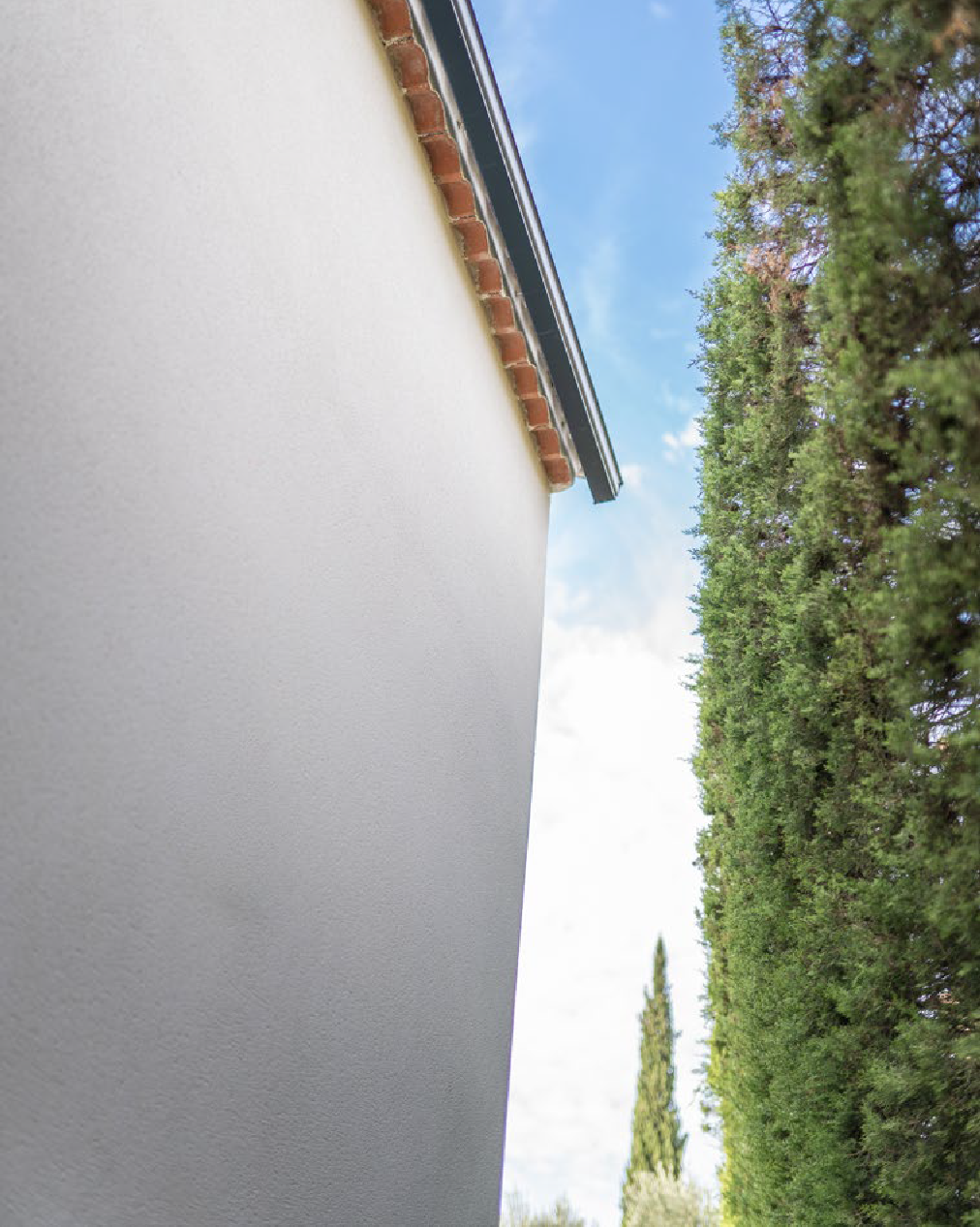  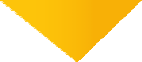 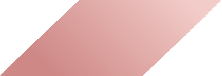 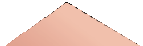 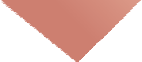 PLAQUETTE PRESTATIONS & SERVICES04. QUI SOMMES NOUS?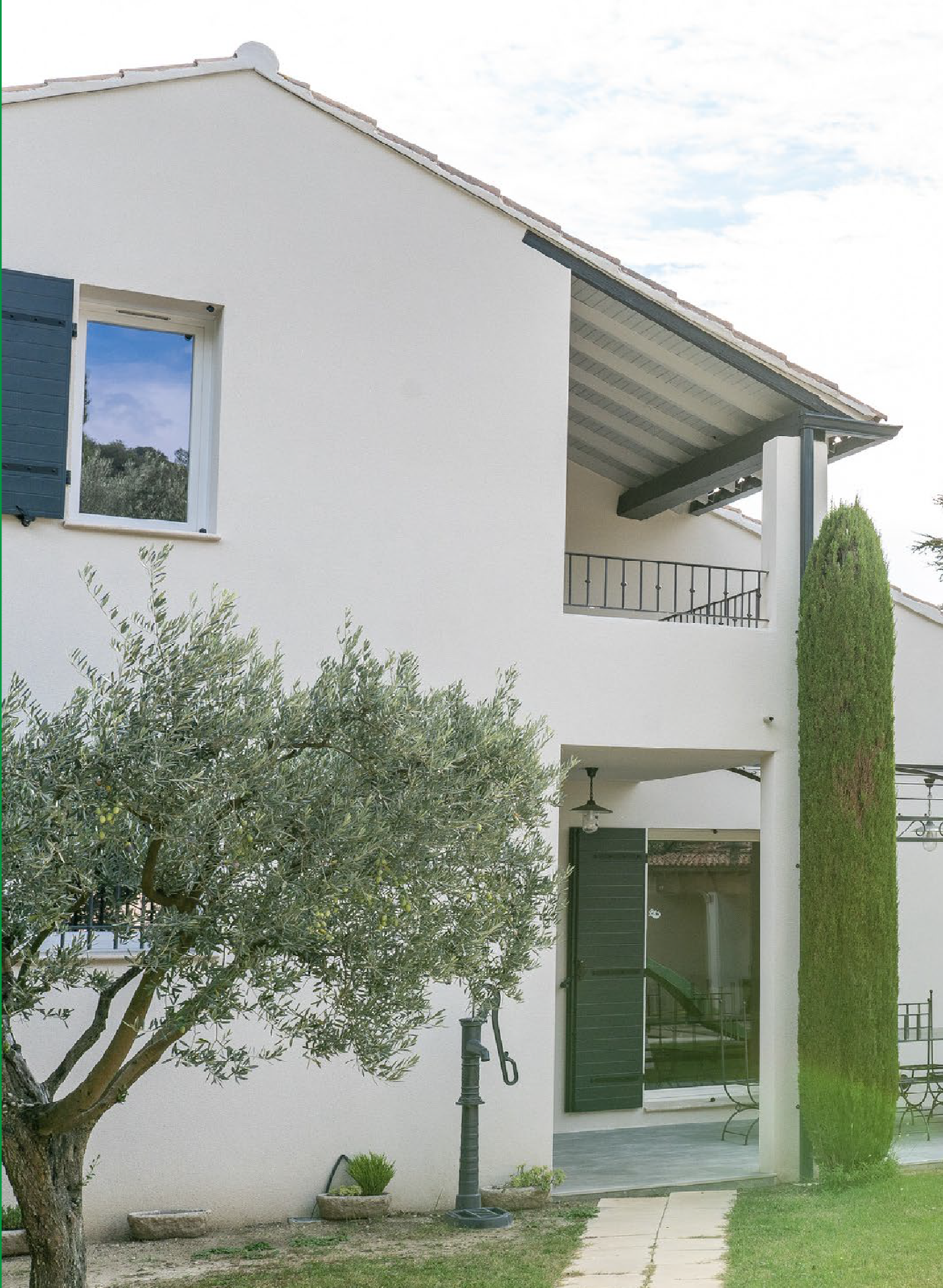 06. NOS SERVICES08. LE SAVOIR FAIRE10. RAVELEMENT FACADES12. ISOLATION EXTERIEUR14. CHAPE LIQUIDE16. PHOTOS2	3ZEYNI FACADESNous sommes spécialisés dans tous les travaux de façades en neuf et en rénovation.Nous réalisons des enduits projetés, écrasés, grattés et talochés, des traitements techniques, fongicides, des fissures, des anti-graffitis, des anti-mousses, de l’imperméabilisation, des rejoin- toiements, du sablage, du gommage…Nous sommes de véritables spécialistes de la rénovation sur pisé et mâchefer.Un département peinture spécialisé en ravalement de façades et isolation par l’extérieur est également à votre disposition.Plus de 15 ans d’expérience dans le domaine des travaux de façades en neuf et en rénovation nous ont permis de devenir un des acteurs majeurs et un spécialiste sur ce marché.Entreprise autonome : nous garantissons le suivi et la réalisation complète de nos projets par l’ensemble de nos collaborateurs. Nous assurons ainsi le suivi commercial, la préparation et le suivi technique, soit la réalisation de votre projet jusqu’à votre complète satisfaction !Entreprise réactive : nous disposons d’un entrepôt de stockage afin de répon- dre rapidement aux éventuels besoins..D’autre part, notre proximité avec les fournisseurs nous permet de rapatrier des commandes spécifiques sous 48h jusque sur les chantiers !Nous ajustons également notre action en fonction des aléas climatiques et de vos impératifs.Une question ? un renseignement ? N’hésitez pas, notre service commercial est à votre disposition chaque jour de 8h30 à 12h30, et de 14h30 à 18h…Entreprise rationnelle : en contact permanent avec nos fournisseurs (Parex Lanko, Weber et STO…) nous vous proposons des produits et des techniques d’application de qualité et en parfaite adéquation avec les spécificités de votre projet. Nous cherchons par ailleurs à vous proposer un rapport qualité – prix raisonné.Entreprise responsable : en plus de notre spécialisation « Isolation Thermi- que par l’Extérieur » qui nous permet de vous proposer une solution durable d’économie d’énergie au sein de votre habitat ou entreprise, nous optons pour l’application d’enduits minéraux à base de chaux, et trions les déchets générés par les chantiers. Nous disposons pour cela de la qualification “QUALIBAT” qui vérifie nos compétences chaque année.ZEYNI FACADES, travaux de façades en neuf et en rénovation.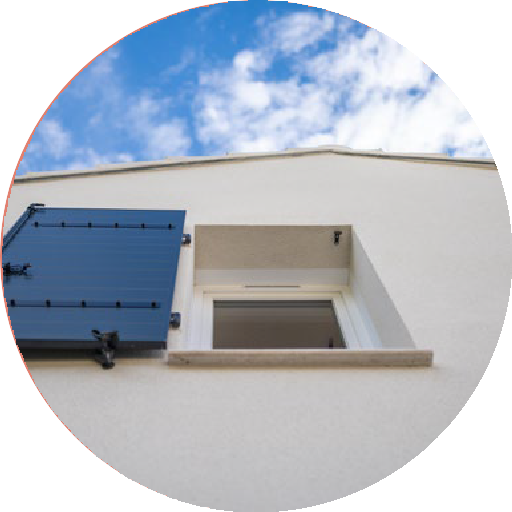 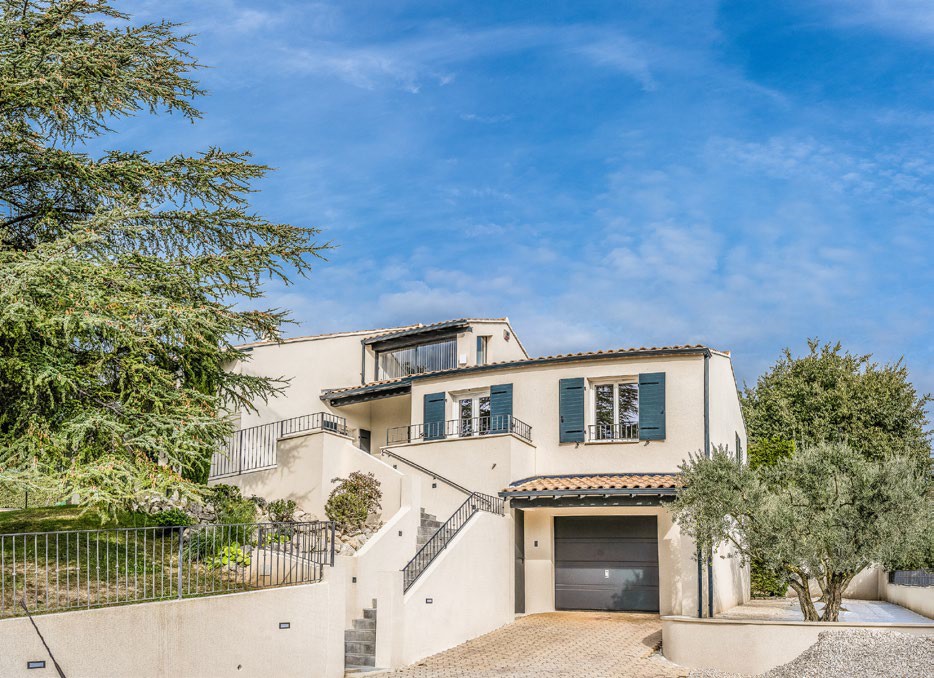 4NOS	SERVICESavoir faire Zeyni Façades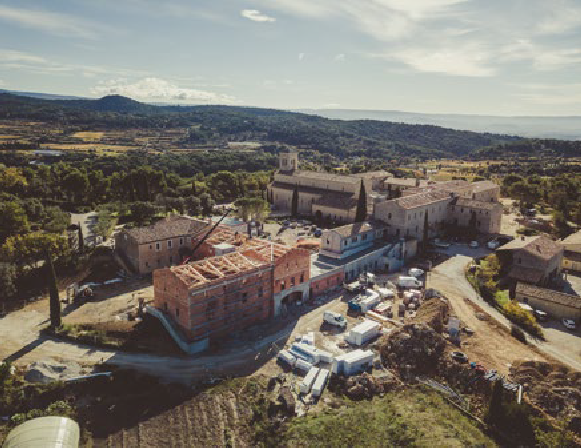 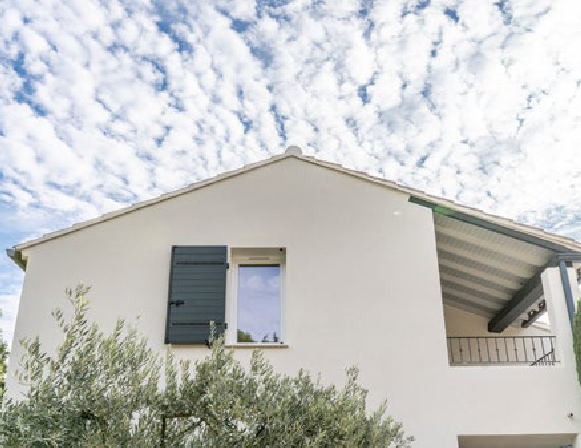 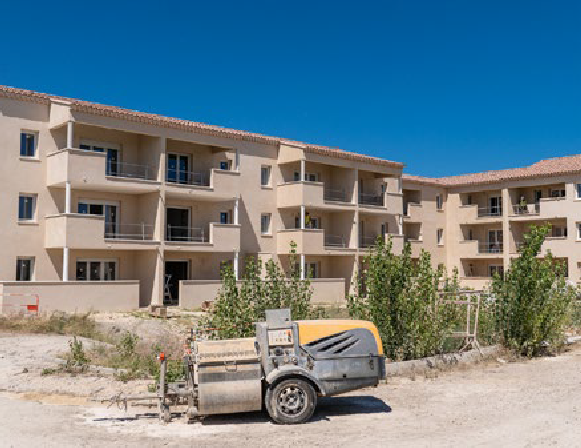 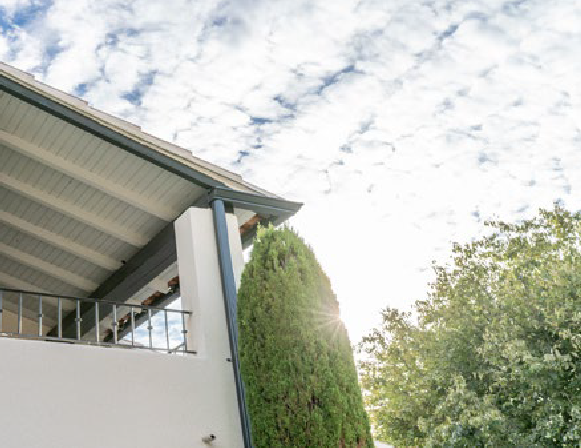 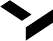 Ravalement de façadesIsolation thermique extérieure	La chape liquideGrace à notre savoir faire en façades et revêtement,	la	reconnaissance	de	vos façades	permet		de	poser	les		bonnes questions. Comment s’assurer la fiabilité du support existant ?Le ravalement façades ainsi que le traitement et la peinture doivent être réalisés par des professionnels munis d’une assurance et une garantie décennale.Embellir la façade grâce à un assortiment varié de bardages permettant de transformer l’aspect extérieur de la maison. De ce fait, à l’occasion d’un ravalement de façade, l’ITE consentira de réaliser plusieurs travaux en même temps : embellissement et isolation.Une chape fluide est un choix judicieux pour votre sol. Néanmoins, si vous la coulez vous- même, vous prenez le risque de rater la mise à niveau…6	7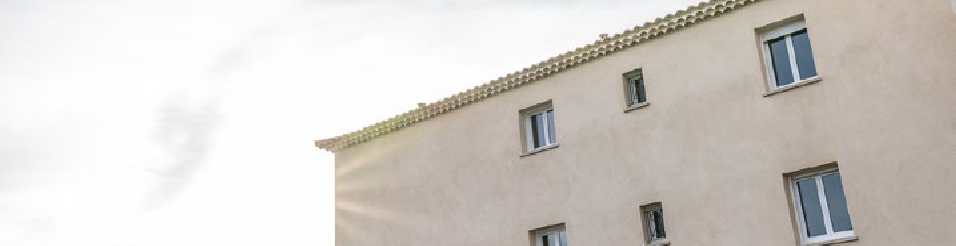 Grace à notre savoir faire en façades et revêtement, la recon- naissance de vos façades permet de poser les bonnes questions. Comment s’assurer la fiabilité du support existant ?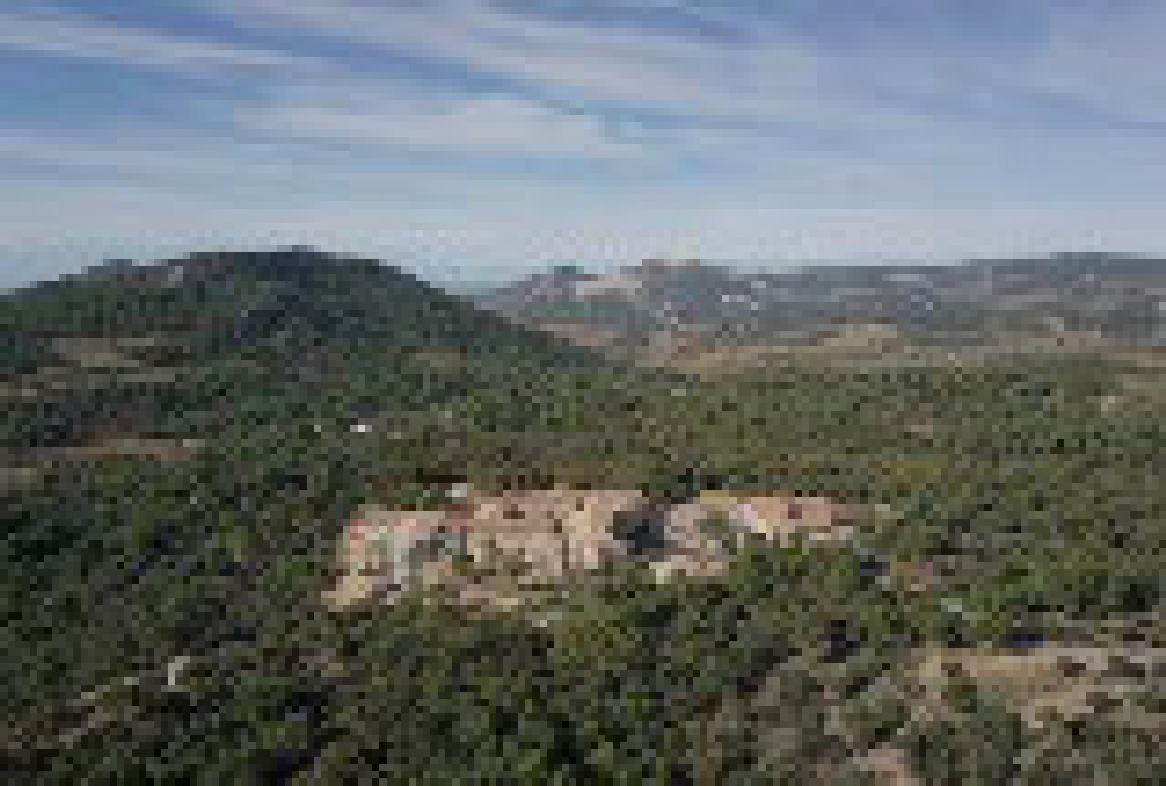 La reconnaissance de vos supports permet de poser les bonnes ques- tions. Comment s’assurer la fiabilité du support existant ?Afin d’engager les travaux de rénovation conforme aux règles en vigueur.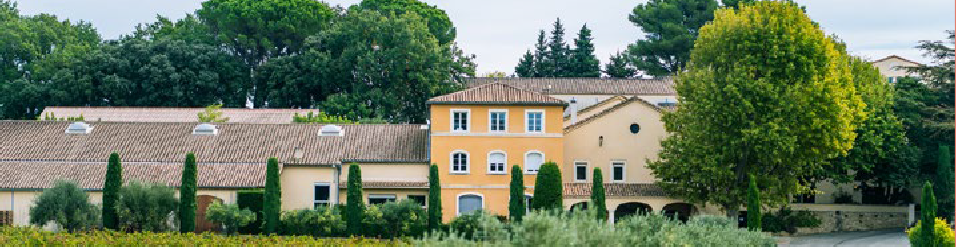 Avec vous, nous décidons des travaux les mieux adaptés à vos désor- dres.Ainsi grâce à notre savoir faire en façades et revêtement, nous évaluons ensemble le choix technique à adapter pour réaliser votre ravalement de façades dans les meilleurs conditions.Une garantie de bonne tenue de 10 ans pour les systèmes, hydrofuge et/ou décoratif.Une garantie décennale revêtements techniques d’imperméabilités, I1, I2, I3, I4.8	9Planning & Mise en oeuvre pour le ravalement de façades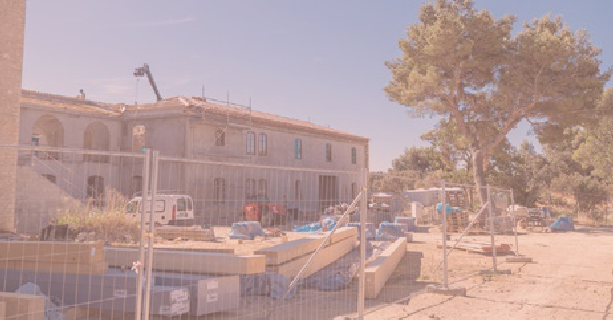 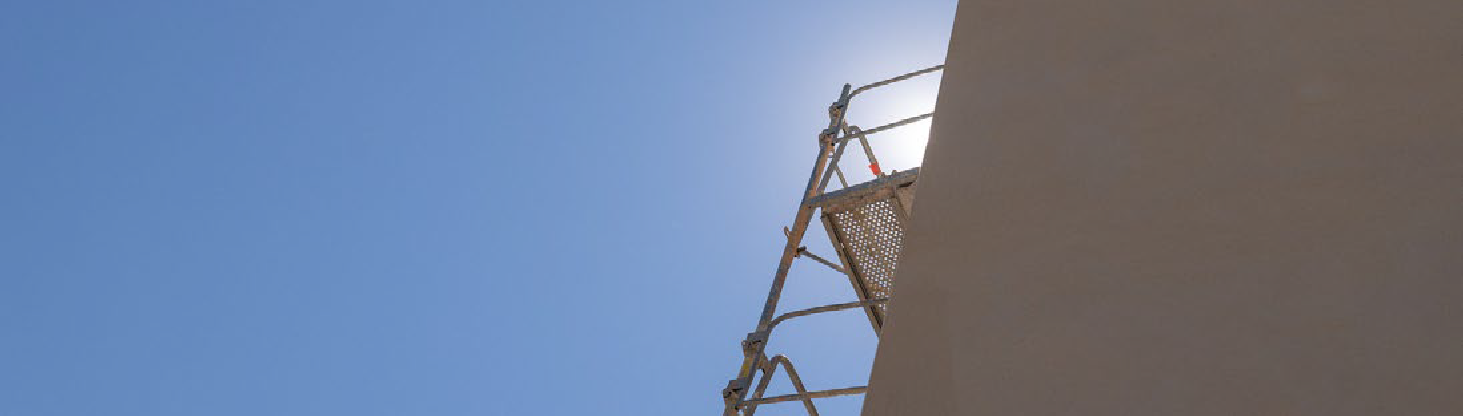 Neuf Restauration de façades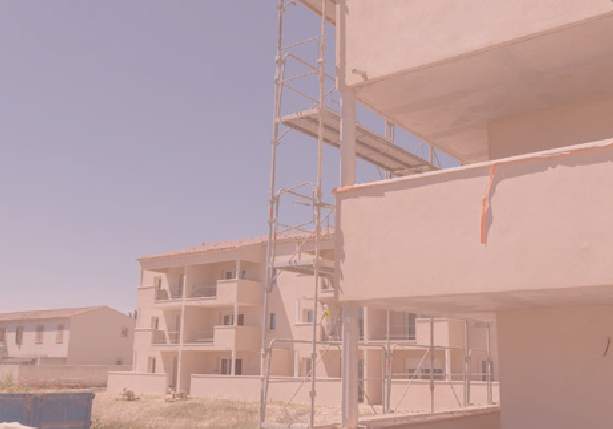 Rénovation Façade de pierre JointFaçade ancienne Rejointoiement de façades Imperméabilisation Traitement de façades Projection hydraulique Étanchéité de balconsIsolation thermique par l’extérieurTraitementTechnique Décoratif Fongicide Anti-graffitis Fissures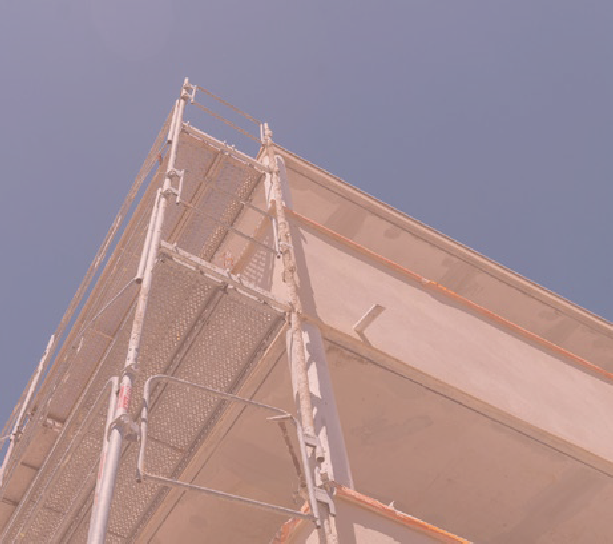 PeintureCrépi Badigeon Enduit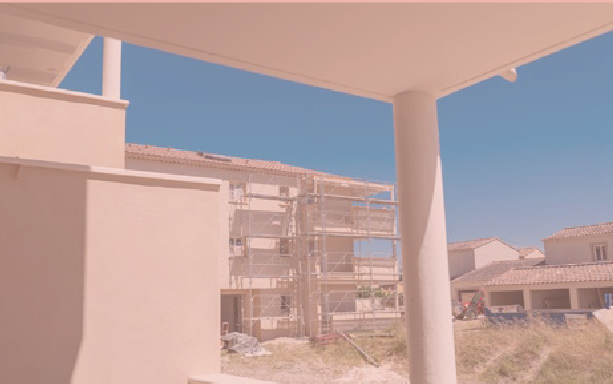 Enduit à la chauxServices+ EngagementsDevis gratuitsTVA à partir de 5,5% selon la loi de finance en vigueurProjets personnalisés Garantie décennale Véritable expertiseGrand choix de coloris et de finitions Respect des règles de sécurité Utilisation de produits écologiques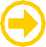 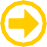 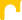 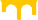 10	11Isolationthermique	extérieureIsolation thermique extérieure façade, avec les nouvelles exigences de performances thermiques liées à la Réglementation Thermique 2012 (RT 2012), l’isolation thermique par l’extérieur est une très bonne solu- tion lors des travaux de rénovation en maison individuelle. Elle répond en effet à deux objectifs essentiels en rénovation :Embellir la façade grâce à un assortiment varié de bardages permettant de transformer l’aspect extérieur de la maison. De ce fait, à l’occasion d’un ravalement de façade, l’ITE consentira de réaliser plusieurs travaux en même temps : embellissement et isolation.Améliorer l’isolation thermique et acoustique en élevant le confort de la maison et en réduisant sa consommation énergétique.Par conséquent, avec l’ITE, le patrimoine se trouvera valorisé grâce à une peau isolante et esthétique (sous réserve qu’il n’y ait pas de contraintes architecturales telles que balcons ou loggias par exemple), limitant les déperditions de chaleur par les murset protégeant contre les aléas climatiques extérieurs.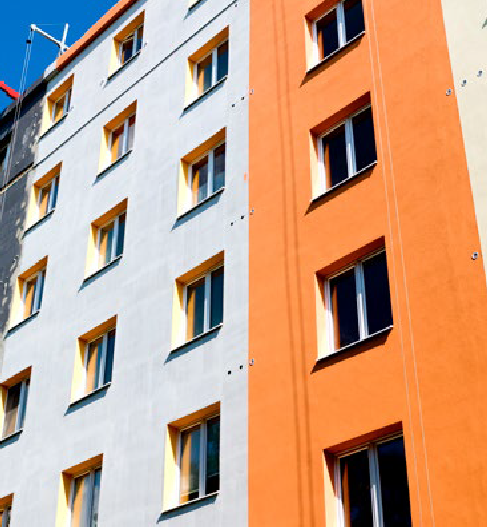 Peinture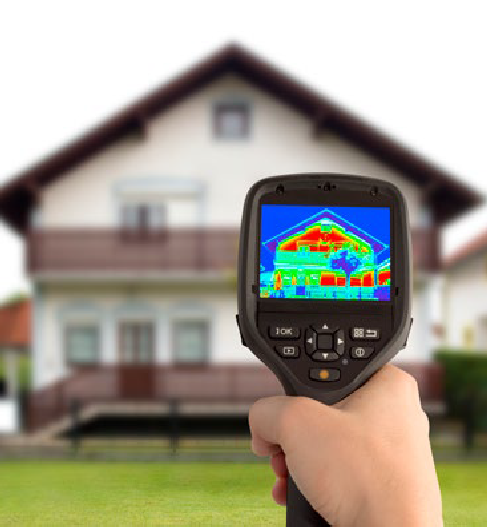 Isolation thermique extérieureIsoler par l’extérieur, une technique aux multiples atoutsDisparition des ponts thermiques, rénovation de façade, avantages fiscaux… le point sur les nombreux avantages de l’ITE.Disparition des ponts thermiques et protection des murs.AMELIORATION CONFORT	ECONOMIE ENERGIEECONOMIE ENERGIE	ESTHETISMEVALORISATION	VALORISATION12	13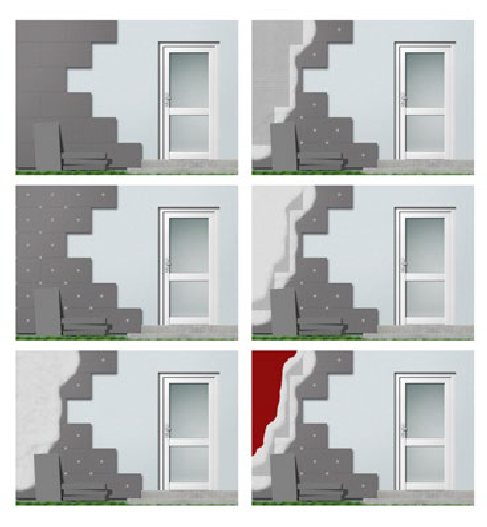 CHAPE LIQUIDEEn faisant appel à un maçon, vous bénéficiez de la garantie décennale qui vous couvre, jusqu’à 10 ans après la fin du chantier, des malfaçons et défauts liés à la pose. Par ailleurs, un professionnel est aguerri à ce genre de travaux : vous êtes sûr que votre sol sera parfaitement droit et horizontal. Vos travaux vous coûteront plus cher c’est sûr, mais les véritables gains se calculent sur le long-terme !En maçonnerie, le respect des temps de séchage est primordial si vous voulez que l’ouvrage dure dans le temps, ne se fissure pas ou ne s’affaisse pas.La chape fluide, aussi nommée chape liquide, est une couche de mortier à base de ciment ou d’anhydrite. La chape est l’une des matières composant le sol. Elle est mise en œuvre sur la structure portante des sols, à l’intérieur des bâtiments neufs ou en cours de rénovation. Elle est particulièrement conçue pour la mise à niveau des sols, afin d’obtenir une planéité et une horizontalité parfaites, avant la pose du revêtement.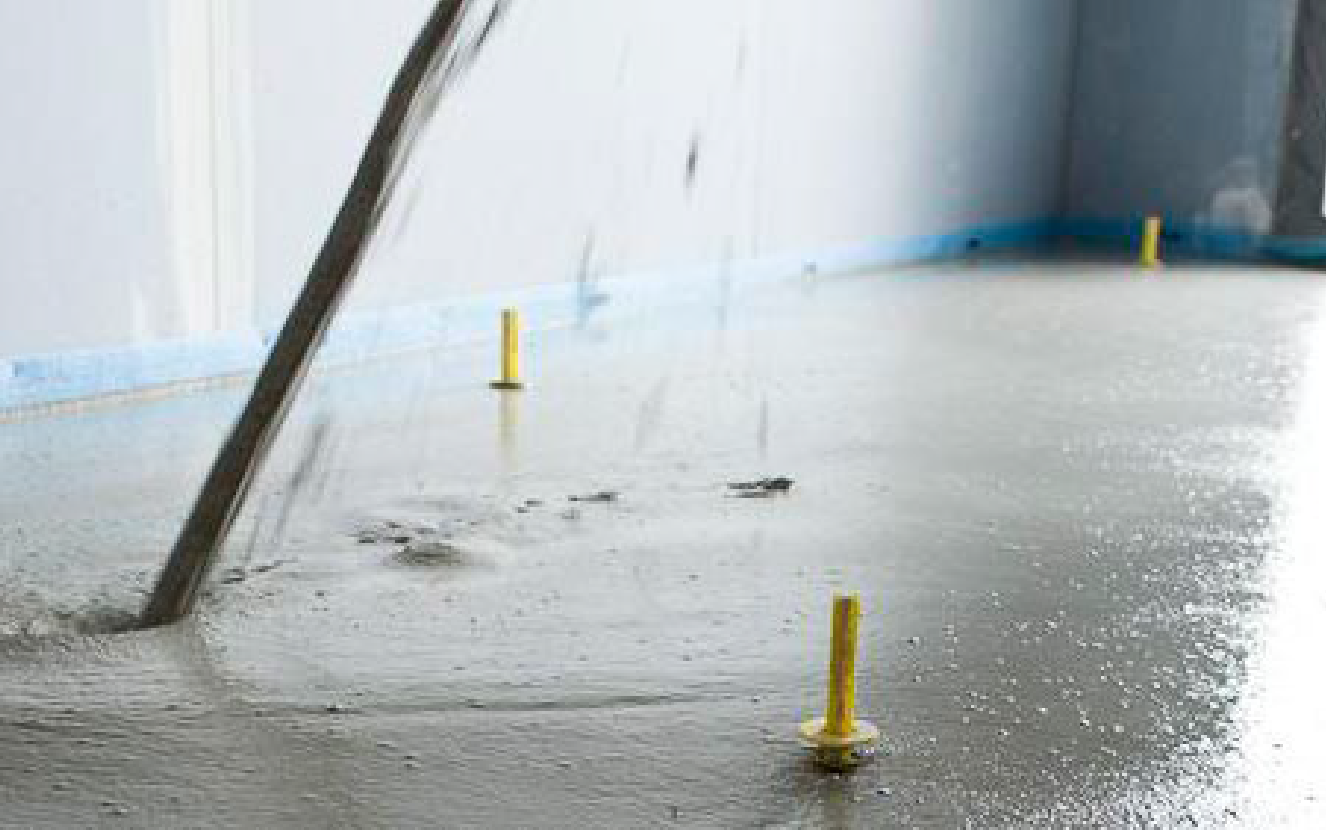 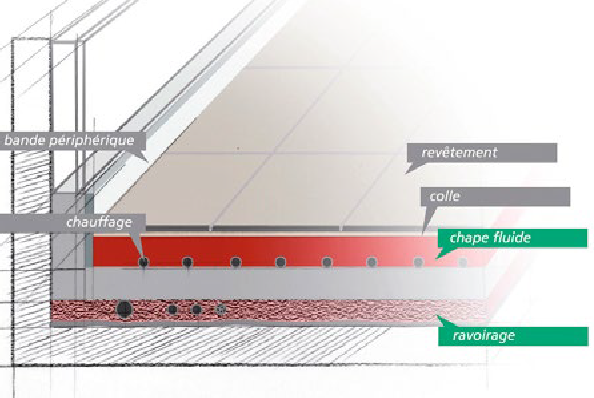 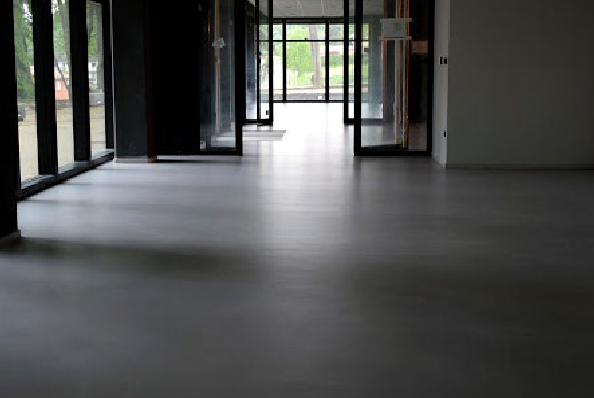 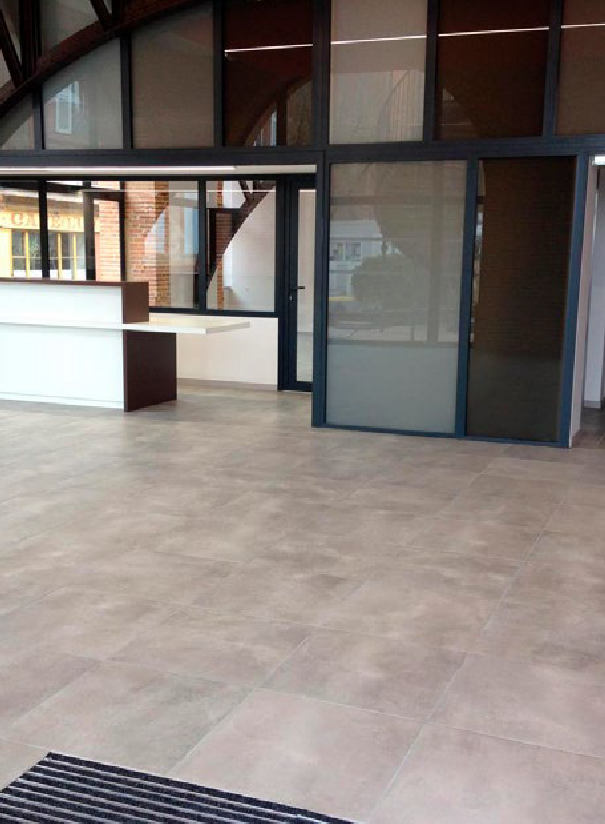  PHOTOS	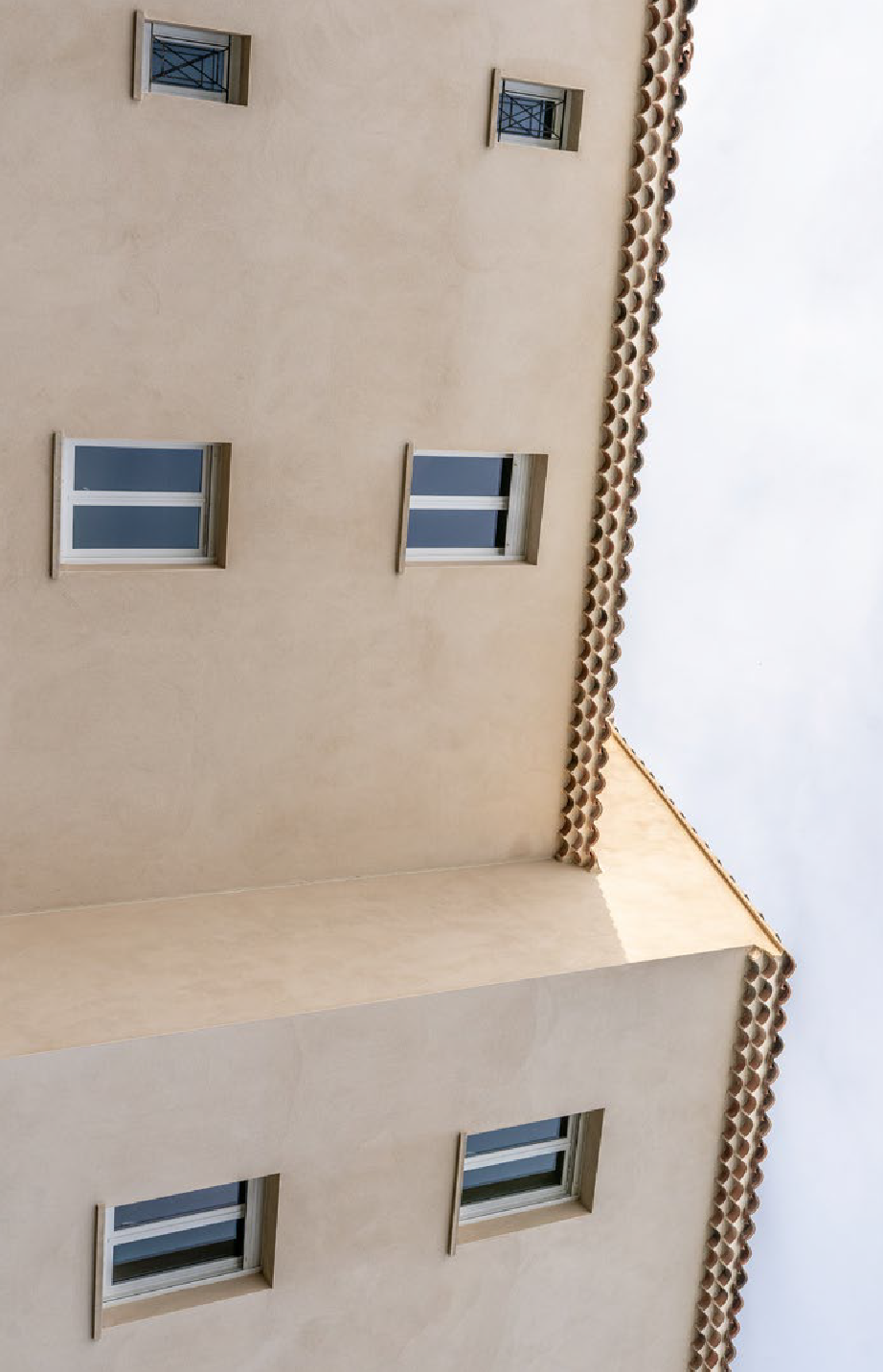 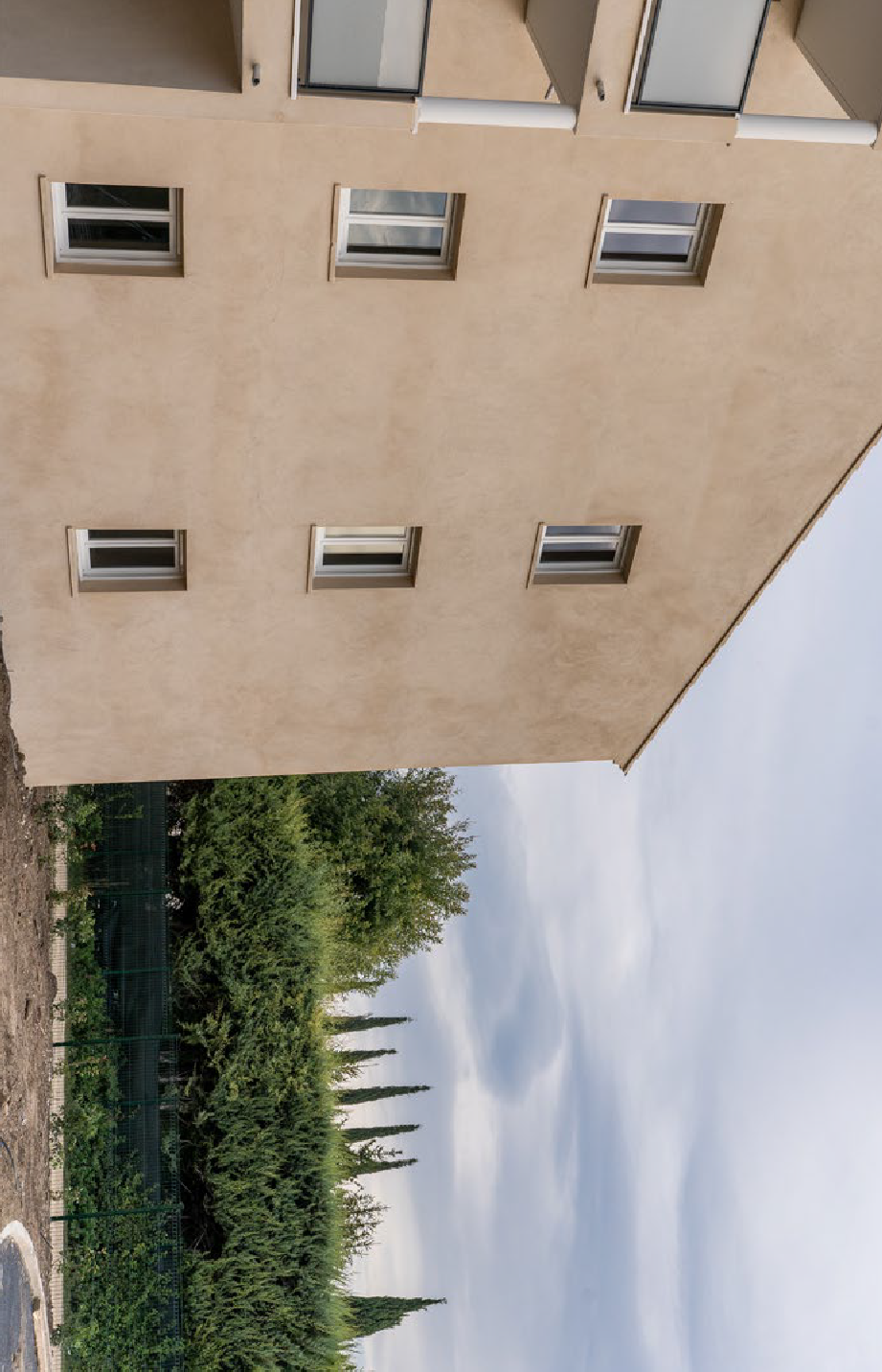 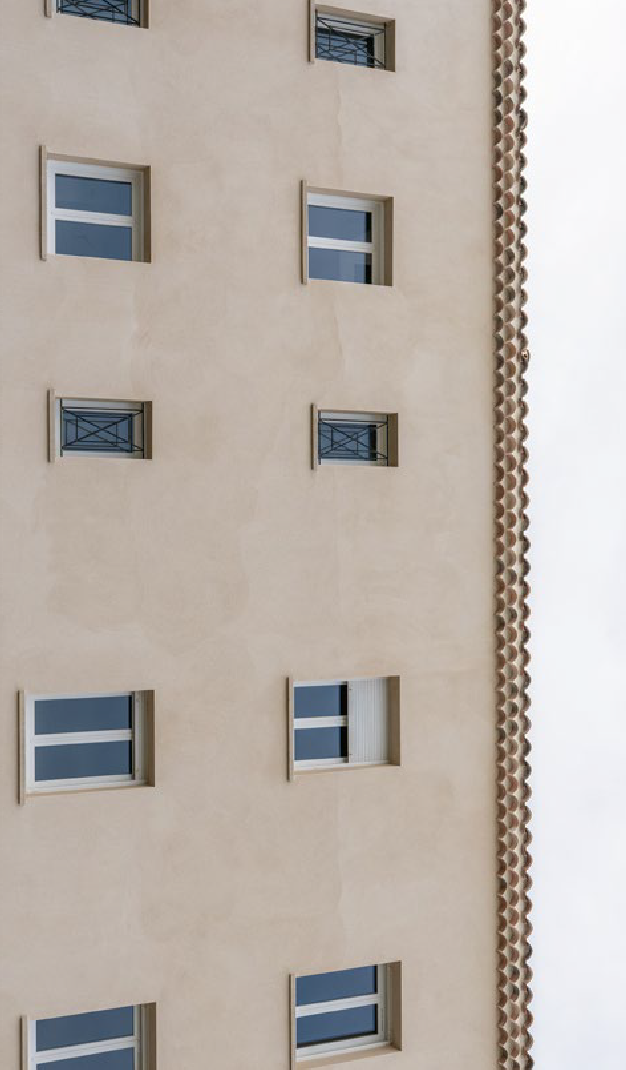 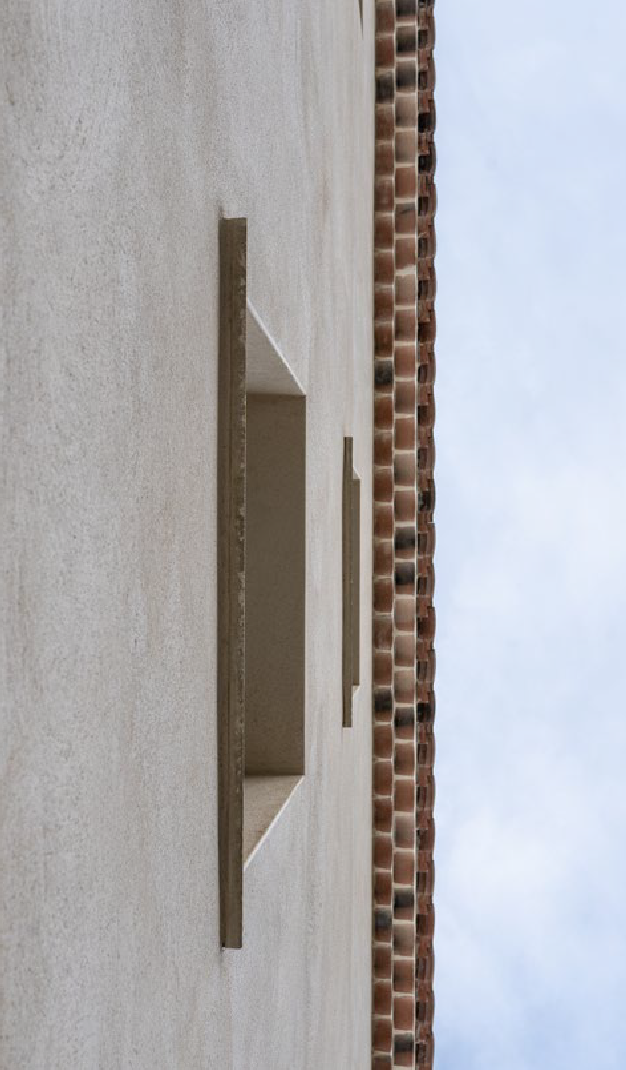 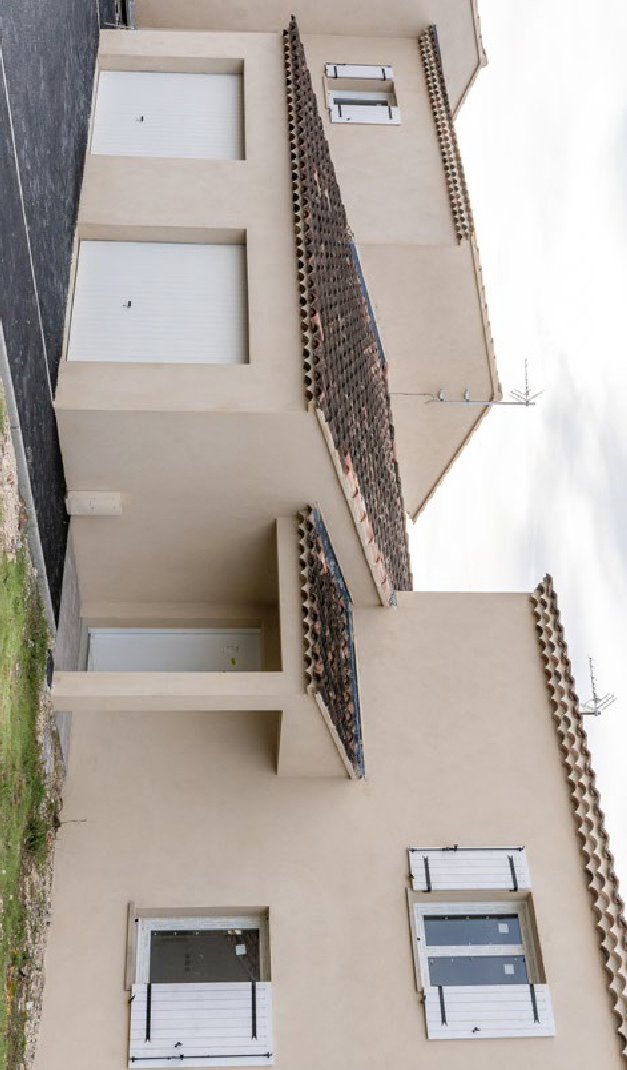 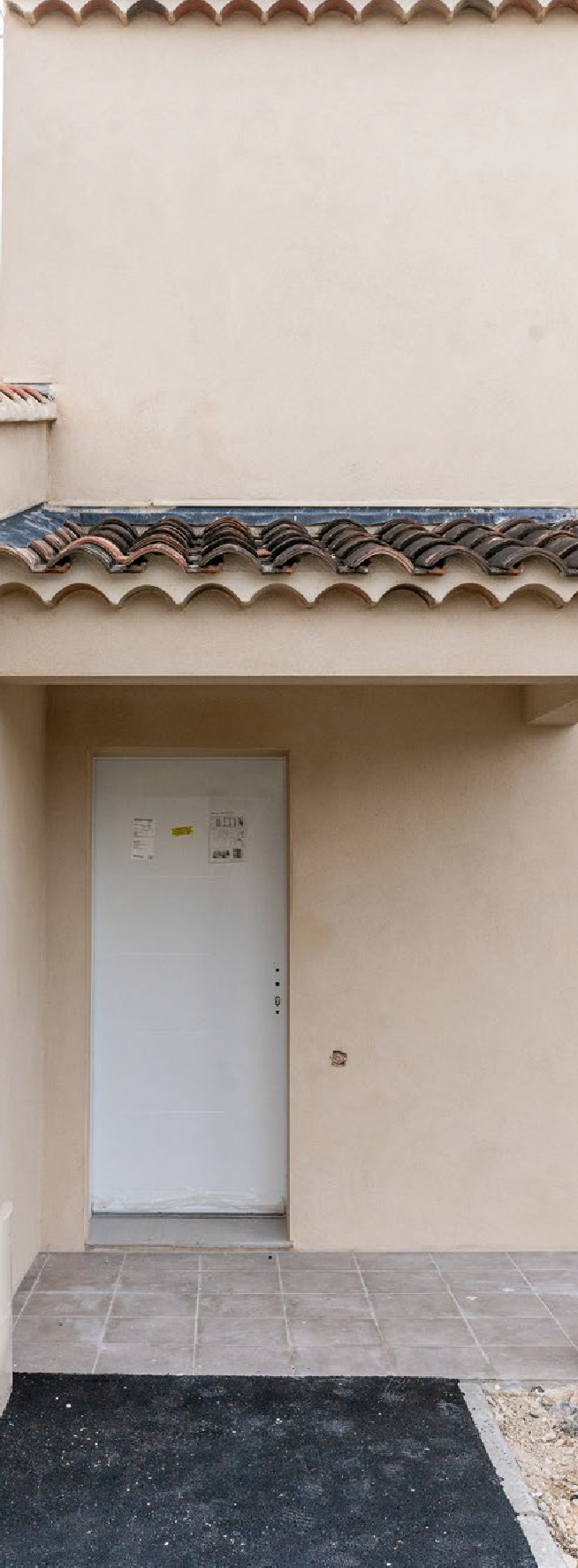 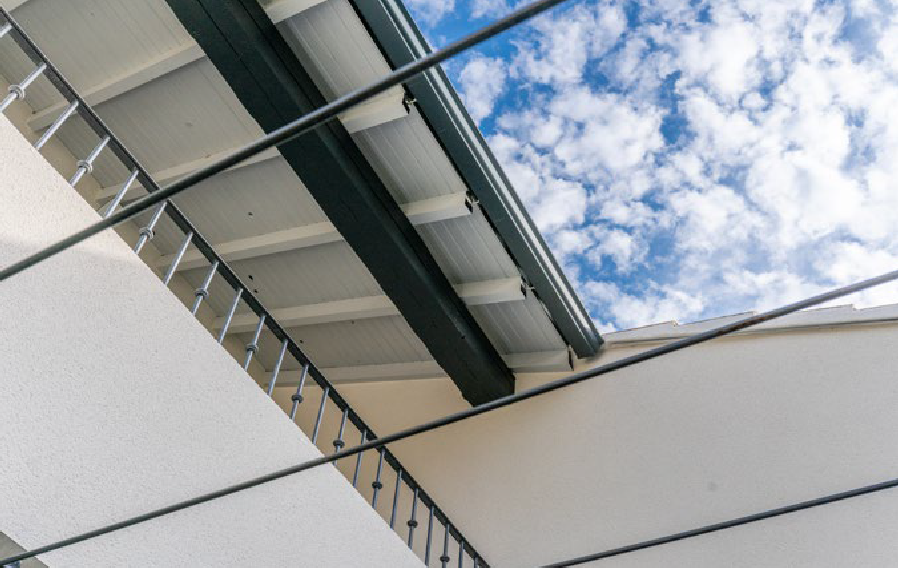 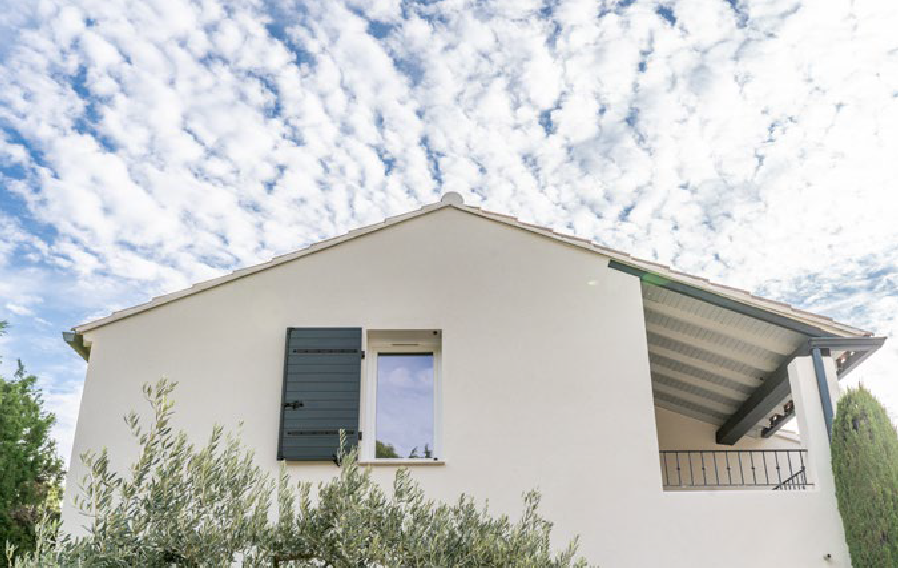 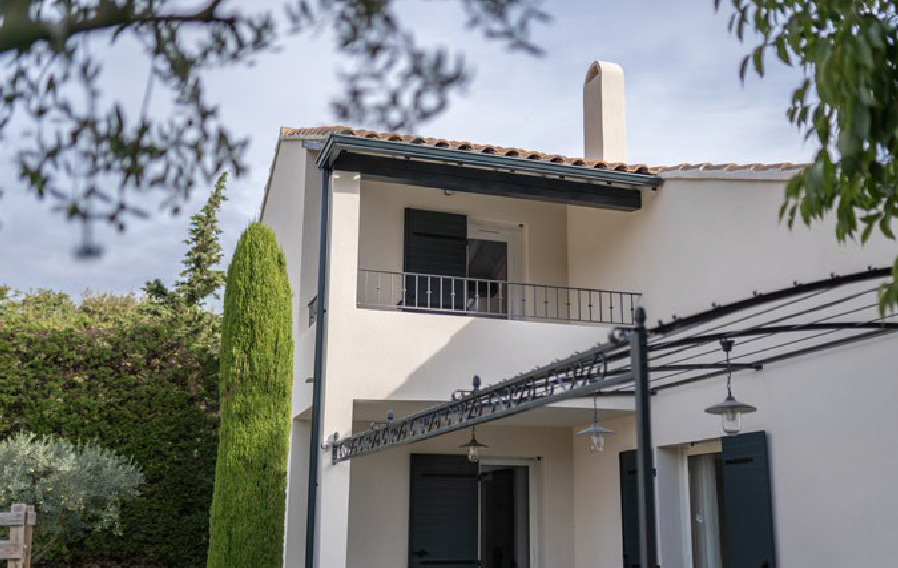 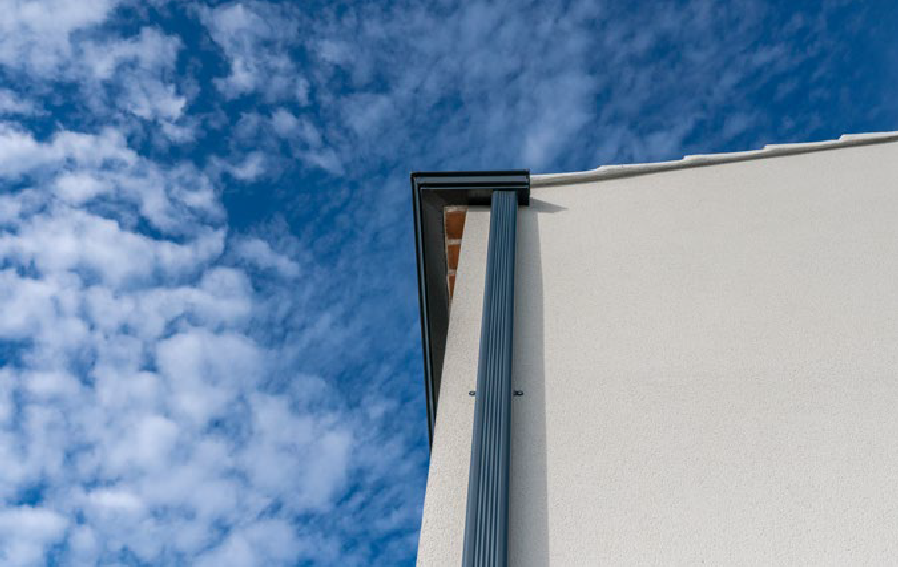 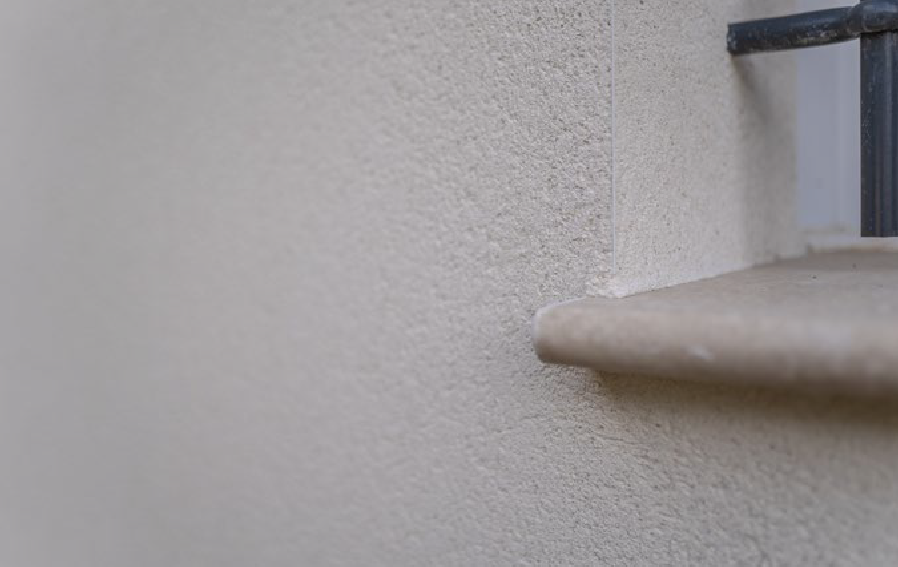 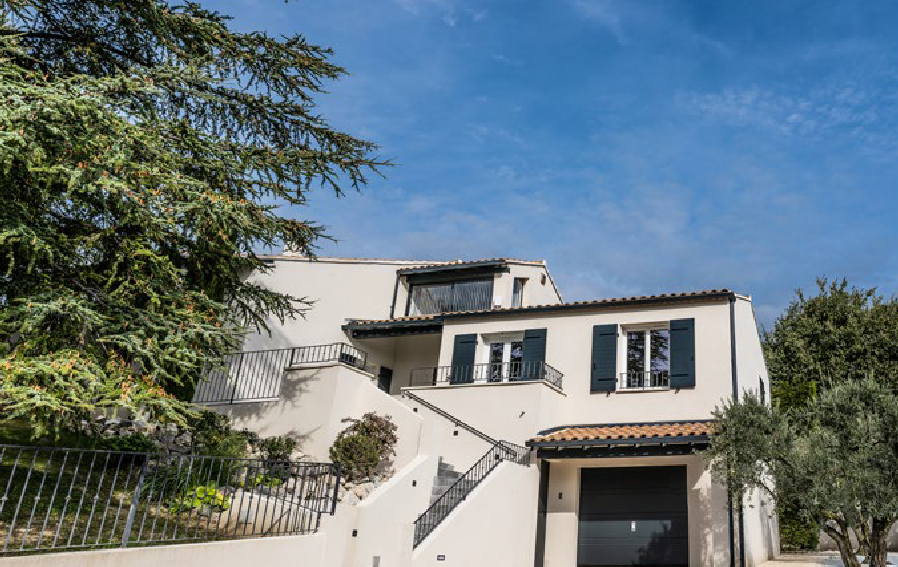 18	19w w w .z eyni-facades .fr Nous contacterChemin du Cairon - ZA notre dame - 84440 Mondragon.(+33) 06.21.36.32.70(+33) 04.90.30.55.36contact@zeyni-facades.fr